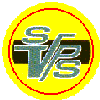 Spolek veřejně prospěšných služeb   Sekce veřejné zeleně____________________________________________________________________________________________Zpráva o činnosti za rok 2017poradenská a konzultační činnost našim členůmseminář  který byl připraven  na téma udržba  dětských hřišt  a veřejné zeleně  byl nakonec v letošním roce  vynechán a představenstvo pověřilo pana Janíčka uspořádáním semináře  BOZP  a Dopravy  vzhledem k tomu ,že p. Březina  ukončil svou činnost v představenstvu .Seminář se konal  termínu   7 - 8.9. 2016 v oblasti České Kanady  na bizonrachi v Rožnově  s doprovodným sportovně kulturním programem.semináře se zůčastnilo  33 členů našeho spolku a v odpoledních hodinách se  většina přítomných  zůčastnila i sportovních sportovních aktivit .v rámci programu semináře byly zodpovězeny i dotazy našich členů z oblasti bezpečnosti práce.závěrem je třeba konstatovat ,že prevence v této oblasti není nikdy dost a proto mohou litovat ti co nepřijeli.Protože kdo je připraven není zaskočen.Vladimír Janíček vedoucí sekce veřejné zelenětel: 727 805 464 , 607 006 027 e-mail:  v.janicek2016@gmail.com , janicek@cech-odpady.cz